Nomor 	:           /UN17.2/PT/01.04/2024                                        02 Januari 2024Lampiran	: -Hal		: Penelitian dan Permintaan Data SkripsiYth. ……………………… Samarinda       Dekan Fakultas Ilmu Sosial dan Ilmu Politik Universitas  Mulawarman Samarinda menerangkan Bahwa :Nama			: …………………….NIM			: …………………….Program Studi		: …………………….Adalah benar Mahasiswa Fakultas Ilmu Sosial dan Ilmu Politik Universitas Mulawarman dan bermaksud mengadakan penelitian dan permintaan data dengan judul Skripsi :  ……………………………………………………………………………………………………………………………………………………………………………………………....Atas bantuan dan kerjasama yang baik dalam proses tersebut diatas kami  sampaikan  terima kasih..an.  DekanWakil Dekan I Bidang Akademik Dr. Rina Juwita, S.IP, MHRIR  NIP 198104172005012001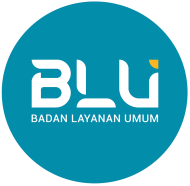 KEMENTERIAN PENDIDIKAN, KEBUDAYAAN, 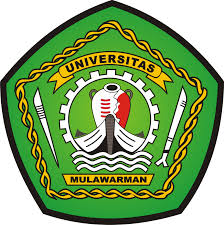 RISET, DAN TEKNOLOGI UNIVERSITAS MULAWARMANFAKULTAS ILMU SOSIAL DAN ILMU POLITIKAlamat : Jl. Tanah Grogot Kampus Gn. Kelua Samarinda 75114 Telpon : 0541 – 4121397  Laman : www.fisip.unmul.ac.id